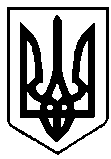                                                         УКРАЇНАВАРАСЬКА МІСЬКА РАДАРІВНЕНСЬКОЇ ОБЛАСТІВИКОНАВЧИЙ КОМІТЕТ                                              Р І Ш Е Н Н Я                                        04  липня 2018 року				                                               № 120Про схвалення проекту рішенняВараської міської ради «Про внесення змін до бюджету м.Вараш на 2018 рік» Заслухавши та обговоривши інформацію  фінансового управління виконавчого комітету Вараської міської ради «Про внесення змін до бюджету м.Вараш на 2018 рік», керуючись підпунктом 1 пункту а статті 28, частиною 2 статті 42, статтею 52 Закону  України  «Про місцеве  самоврядування  в  Україні»,  частиною 5 статті 23, частиною 1 статті 76 Бюджетного кодексу України,  виконавчий комітет Вараської міської ради В И Р І Ш И В:     1. Схвалити проект рішення Вараської міської ради від 13 червня 2018 року №1236 «Про внесення змін до бюджету м.Вараш на 2018 рік» в новій редакції від 20.06.2018.2. Схвалений проект рішення Вараської міської ради від 13 червня 2018 року №1236 «Про внесення змін до бюджету м.Вараш на 2018 рік» в новій редакції від 20.06.2018 подати на розгляд та затвердження міської ради.3. Контроль за виконанням цього рішення покласти на заступника міського голови з питань діяльності виконавчих органів ради Н.Зубрецьку.Тзп міського голови                                                         І.Шумра   